PLANO DE CONTRATAÇÃOANUAL 2024A CÂMARA MUNICIPAL DE OLHO D’ ÁGUA DAS FLORES conta com a seguinte estrutura administrativa:ESTRUTURA ADMINISTRATIVAESTRUTURA ADMINISTRATIVACHEFE DE GABINETE	PRESIDENTE	VICE-PRESIDENTE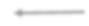 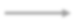 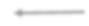 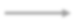 ASSESSORIA JURÍDICACONTROLE INTERNOASSESSOR LEGISLATIVO EPPARLAMENTARDIRETORIA FINANCEIRADIRETORIA ADMINISTRATIVACOMISSÃO DELICITAÇÃOAPRESENTAÇÃO O Plano de Contratação Anual – PCA trata-se de uma importante inovação trazida pela Nova Lei de Licitações. O PCA deve ser elaborado pelos órgãos responsáveis pelo planejamento de cada ente federativo, visando racionalizar as contratações dos órgãos e entidades sob sua competência, garantir o alinhamento com o seu planejamento estratégico e subsidiar a elaboração das respectivas leis orçamentárias.Referido plano de contratações anual deverá ser divulgado e mantido à disposição do público em sítio eletrônico oficial eserá observado pelo ente federativo na realização de licitações e na execução dos contratos.A elaboração do plano tem caráter obrigatório e altamente recomendável, pelo seu potencial de contribuir para reduzir desperdícios e falhas, aprimorar a gestão de aquisições e contratos e conferir maior realismo à elaboração dos orçamentos.Assim sendo, este Plano de Contratação Anual - PCA materializa-se como o fruto de uma gestão comprometida com resultados e com a transparência dos gastos públicos. É um documento que consolida todas as contratações que a Câmara Municipal de Olho d’ Água das Flores pretende realizar no exercício financeiro de 2023.Com vistas ao planejamento dos gastos municipais que busca aperfeiçoar a governança e a gestão das contratações, possibilitando a maximização dos resultados institucionais e o uso racional dos recursos públicos, porquanto sua construção vincula as despesas previstas neste PCA com as disponibilidades orçamentárias de acordo com os limites por Ação Orçamentária, Fonte de Recurso e Subelemento de Despesa.OBJETIVOSDe acordo com art. 5º do Decreto n. 10.947/2022, são objetivos do PCA:Racionalizar as contratações, por meio da promoção de contratações centralizadas e compartilhadas, a fim de obter economia de escala, padronização e redução de custos processuais;Garantir o alinhamento com o planejamento estratégico, o plano diretor de logística sustentável e outros instrumentos de governança existentes;III. Subsidiar a elaboração das leis orçamentárias; IV. Evitar o fracionamento de despesas;V. Sinalizar intenções ao mercado, potencializando o diálogo pertinente, com consequente ganho em competitividade.METODOLOGIA UTILIZADAPara a construção do referido Plano utilizou-se como metodologia o valor da despesa realizada, por Unidade Orçamentária e por elemento de despesa, desde o exercício financeiro de 2021. Utilizando-se por base a relação de empenhos emitidos nos exercícios de 2021 e 2022, excetuando-se algumas situações atípicas vivenciadas pontualmente, pela calamidade em saúde pública, da nova corona vírus – COVID-19.Além disso, foi consultada a Diretoria Administrativa para analisar se as demandas aqui descriminadas compõem a realidade deste Poder Legislativo Municipal, como também foram consultados a Diretoria Financeira, a Contabilidade, o Departamento de Licitações e Contratos por serem os principais setores que tratam das demandas dos contratos administrativos e despesas públicas desta casa.QUADRO DE DESPESAS ORÇAMENTARIA (VIDE ANEXO I)No quadro destinado à despesa orçamentária são elencados os elementos de despesas segundo os valores realizados em 2022 e 2023, com as seguintes ações: Manutenção da Câmara Municipal de Olho d’ Água das Flores, (Construção e reforma do prédio da Câmara. Aquisição de Equipamentos, Mobiliário e Locação de Veículos e Manutenção dos Serviços da Câmara).FUNDAMENTAÇÃO LEGALNo Legislativo Municipal de Olho d’ Água das Flores, será regulamentado por Decreto Municipal. O Plano de Contratação Anual – PCA a ser implantado pela Câmara Municipal de Olho d’ Água das Flores, corresponde a lista de bens e/ou serviços que o Poder Legislativo Municipal almeja adquirir ou contratar durante um ano civil.1. CONSTITUIÇÃO FEDERAL - art. 37, inciso XXI, institui normas para licitações e contratos da Administração Pública;2. LEI N. 14.133/2021 - art. 12, inciso VII, a partir de documentos de formalização de demandas, os órgãos responsáveis pelo planejamento de cada ente federativo poderão, na forma de regulamento, elaborar plano de contratações anual, com objetivo de racionalizar as contratações dos órgãos e entidades sob sua competência, garantir o alinhamento com o seu planejamento estratégico e subsidiar a elaboração das respectivas leis orçamentárias;3. DECRETO N. 10.947, DE 25 DE JANEIRO DE 2022 - Regulamenta o inciso VII do caput do art. 12 da Lei nº 14.133, de 1º de abril de 2021, para dispor sobre o plano de contratações anual e instituir o Sistema de Planejamento e Gerenciamento de Contratações no âmbito da administração pública federal direta, autárquica e fundacional.PLANO DE CONTRATAÇÃO ANUAL 2024 (VIDE ANEXO II)A primeira etapa da elaboração do Plano de Contratação Anual -PCA se iniciou com a apresentação a todos os setores do legislativo municipal da importância de sua elaboração e implementação para a administração pública municipal, para as empresas fornecedoras de bens e serviços para a administração e para a sociedades, sob em três perspectivas:a) quanto ao aprendizado e crescimento da equipe municipal com o aperfeiçoamento das competências gerenciais e técnicas para as compras e contratações.b) sob os aspectos dos recursos públicos, aprimorando a gestão e execução dos gastos públicos.c) sob a perspectiva de resultados com a otimização da disponibilidade e do desempenho dos objetos a serem adquiridos.A segunda etapa consistiu no levantamento das necessidades junto a cada um dos setores da Câmara Municipal de Olho d’ Água das Flores. Cada setor ou unidade equivalente levantou suas necessidades e relacionou sua proposta de compras e contratações, identificando àquelas de natureza continuada e as que serão renovadas para no exercício seguinte, alinhado seu planejamento às diretrizes definidas neste Plano de Contratação Anual - PCA.A terceira etapa consistiu na consolidação e tratamento das necessidades levantadas pelo Controle Interno e a Comissão Permanente de Licitações, o documento foi avaliado quanto à conveniência e oportunidade para tomada de decisão pela Autoridade Máxima da Câmara Municipal de Olho d’ Água das Flores.O presente documento (Plano de Contratação Anual - PCA) foi elaborado sob a coordenação do Controle Interno, Licitações e Assessoria Jurídicas, com o apoio dos demais Setores, viabilizando a realização de licitações conjuntas, otimizando custos, agilizando procedimentos facilitando o controle das despesas.Para os anos seguintes pretende-se adotar sistema informatizado que viabilizará eficiência e rapidez na consolidação do Plano de Contratação Anual - PCA.MONITORAMENTOO monitoramento do plano será realizado pelo Controle Interno, a cada 3 (três) meses, através do acompanhamento da execução do plano anual de contratações, com o objetivo de avaliar o andamento das contratações de forma a identificar tempestivamente contingências que possam comprometer o cumprimento do plano.CONSIDERAÇÕES FINAISO presente plano consolida informações sobre os itens (bens, serviços, obras e soluções de tecnologia da informação e comunicações) no âmbito da Câmara Municipal de Olho d’ Água das Flores.O mesmo poderá ser acessado por meio da rede mundial de computadores, a internet, no endereço eletrônico: https://www.olhodaguadasflores.al.leg.br/ em banner específico, com acesso público a toda a sociedade.Além disso, o Plano de Contratação Anual poderá ser acessado através do Painel	de	Compras	do	Ministério	da	Economia, através	do link: ttp://paineldecompras.economia.gov.br/planejamento.PresidenteVice-PresidenteDiretor FinanceiroControle InternoAssessoria JurídicaComissão de LicitaçãoANEXO IANEXO IANEXO IANEXO IELEMENTO DE DESPESAREALIZADO 2022EM ANDAMENTO 2023PRETENDIDO 20243.3.90.39.00 R$                                132.006,05  R$                            197.018,62  R$                                  230.000,00 3.3.90.36.00 R$                                  69.194,00  R$                              40.009,00  R$                                    55.000,00 3.3.90.30.00 R$                                    9.769,36  R$                              24.995,83  R$                                    35.000,00 4.4.90.52.00 R$                                  16.489,00  R$                                3.029,70  R$                                    20.000,00 TOTAL R$                                227.458,41  R$                            265.053,15  R$                                  340.000,00 ANEXO IIANEXO IIANEXO IIANEXO IIANEXO IIANEXO IIANEXO IIANEXO IIANEXO IIANEXO IIANEXO IIANEXO IIANEXO IIANEXO IIANEXO IIANEXO IIANEXO IIANEXO IIANEXO IIANEXO IIITEMDESCIRÇÃO DO OBJETOMODALIDADEUNIDADE ORÇAMENTARIACONTRATO NOVOSALDO DE ATAPRORROG. DE CONTRATOFONTE RECURSOPREVISÃO DAS AQUISIÇÃOPREVISÃO DAS AQUISIÇÃOPREVISÃO DAS AQUISIÇÃOPREVISÃO DAS AQUISIÇÃOPREVISÃO DAS AQUISIÇÃOPREVISÃO DAS AQUISIÇÃOPREVISÃO DAS AQUISIÇÃOPREVISÃO DAS AQUISIÇÃOPREVISÃO DAS AQUISIÇÃOPREVISÃO DAS AQUISIÇÃOPREVISÃO DAS AQUISIÇÃOPREVISÃO DAS AQUISIÇÃOITEMDESCIRÇÃO DO OBJETOMODALIDADEUNIDADE ORÇAMENTARIACONTRATO NOVOSALDO DE ATAPRORROG. DE CONTRATOFONTE RECURSOJAN.FEV.MAR.ABRILMAIOJUNHJULHAGO.SET.OUT.NOV.DEZ.1AQUISIÇÃO DE COMPUTADORES E PERIFERICOSP.E.CAMÂRA DE VEREADORRECURSO PROPRIOX2AQUISIÇÃO DE GALERIAS DE VEREADORESD.E.CAMÂRA DE VEREADORRECURSO PROPRIOX3AQUISIÇÃO DE GENERO ALIMENTICIOSD.E.CAMÂRA DE VEREADORRECURSO PROPRIOX4AQUISIÇÃO DE MATERIAL DE EXPEDIENTED.E.CAMÂRA DE VEREADORRECURSO PROPRIOX5AQUISIÇÃO DE MATERIAL DE LIMPEZAD.E.CAMÂRA DE VEREADORRECURSO PROPRIOX6AQUISIÇÃO DE MATERIAL GRAFICOD.E.CAMÂRA DE VEREADORRECURSO PROPRIOX7AQUISIÇÃO DE MATERIAL PERMANENTED.E.CAMÂRA DE VEREADORRECURSO PROPRIOX8AQUISIÇÃO DE PLACAS DE PATRIMONIOD.E.CAMÂRA DE VEREADORRECURSO PROPRIOX9AQUSIÇÃO DE MATERIAL DE COPA E COZINHAD.E.CAMÂRA DE VEREADORRECURSO PROPRIOX10CONTRATAÇÃO DE CONSULTARIA EM CONTABILIDADEINEXIGCAMÂRA DE VEREADORRECURSO PROPRIOX11CONTRATAÇÃO DE SERVIÇO  DE COFFE BREAKP.E.CAMÂRA DE VEREADORRECURSO PROPRIOX12CONTRATAÇÃO DE SERVIÇOS DE LOCAÇÃO DE SOMD.E.CAMÂRA DE VEREADORRECURSO PROPRIOX13CURSO DE CAPACITAÇÃOINEXIGCAMÂRA DE VEREADORRECURSO PROPRIOX14FORNECIMENTO DE COMBUSTIVELP.E.CAMÂRA DE VEREADORRECURSO PROPRIOX15PRESTAÇÃO DE SERVIÇO DE MAO DE OBRA (PEDREIRO)D.E.CAMÂRA DE VEREADORRECURSO PROPRIOX16SERVIÇO DE ALUGUEL DE PREDIOINEXIGCAMÂRA DE VEREADORRECURSO PROPRIOX17SERVIÇO DE COMUNICAÇÃO E PUBLICIDADED.E.CAMÂRA DE VEREADORRECURSO PROPRIO X18SERVIÇO DE CONSULTORIA DE ADVOCACIAINEXIGCAMÂRA DE VEREADORRECURSO PROPRIOX19SERVIÇO DE CONSULTORIA DE TID.E.CAMÂRA DE VEREADORRECURSO PROPRIOX20SERVIÇO DE DESENVOLVIMENTO E MANUTENÇÃO DE SITED.E.CAMÂRA DE VEREADORRECURSO PROPRIOX21SERVIÇO DE DETETIZAÇÃOD.E.CAMÂRA DE VEREADORRECURSO PROPRIOX22SERVIÇO DE FORNECIMENTO DE QUENTINHASP.E.CAMÂRA DE VEREADORRECURSO PROPRIOX23SERVIÇO DE INTERNETD.E.CAMÂRA DE VEREADORRECURSO PROPRIOX24SERVIÇO DE REFORMA DE PREDIOP.E.CAMÂRA DE VEREADORRECURSO PROPRIOX25SERVIÇOS DE LOCAÇÃO DE SISTEMA DE GESTÃOD.E.CAMÂRA DE VEREADORRECURSO PROPRIOX26SERVIÇOS DE LOCAÇÃO DE VEICULOP.E.CAMÂRA DE VEREADORRECURSO PROPRIOX27SERVIÇOS DE MANUTENÇÃO DE EQUIPAMENTOS ELETRONICOSD.E.CAMÂRA DE VEREADORRECURSO PROPRIOX